高台县事业单位公开招聘工作人员笔试成绩(第一批)高台县人力资源和社会保障局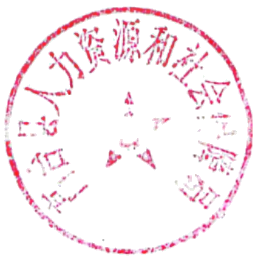 2023年3月10日序号岗位代码考场号座位号准考证号总分排名备注1001第一考场1820230101871.521进入面试2001第一考场1120230101167.522进入面试3001第一考场1220230101265.183进入面试4001第一考场1620230101662.8545001第一考场2120230102162.0656001第一考场1420230101461.9267001第一考场2020230102061.6178001第一考场2220230102261.1289001第一考场1520230101560.63910001第一考场0920230100959.881011001第一考场0320230100358.951112001第一考场1720230101756.561213001第一考场1020230101056.281314001第一考场0720230100755.761415001第一考场1920230101955.161516001第一考场0120230100155.011617001第一考场02202301002缺考18001第一考场04202301004缺考19001第一考场05202301005缺考20001第一考场06202301006缺考21001第一考场08202301008缺考22001第一考场13202301013缺考23002第一考场2320230102368.931进入面试24002第一考场2820230102864.042进入面试25002第二考场0420230103461.273进入面试26002第一考场2520230102560.79427002第一考场2620230102660.695序号岗位代码考场号座位号准考证号总分排名备注28002第一考场2920230102959.36629002第二考场0520230103558.64730002第一考场2720230102757.71831002第一考场2420230102457.46932002第二考场0120230103157.161033002第二考场0620230103655.691134002第二考场0320230103355.161235002第一考场30202301030缺考36002第二考场02202301032缺考37003第二考场1520230104571.431进入面试38003第三考场0820230106870.972进入面试39003第二考场1220230104269.763进入面试40003第三考场1420230107469.004进入面试41003第四考场0720230109766.585进入面试42003第四考场0520230109566.526进入面试43003第二考场2920230105965.63744003第二考场1420230104465.31845003第二考场2120230105165.24946003第三考场1720230107764.781047003第四考场1020230110064.761148003第二考场1320230104364.731249003第二考场2020230105064.081350003第二考场1020230104063.341451003第三考场1320230107363.251552003第二考场2620230105662.641653003第三考场1020230107062.631754003第四考场1320230110362.531855003第三考场2820230108862.3619序号岗位代码考场号座位号准考证号总分排名备注56003第二考场3020230106062.262057003第三考场0320230106361.922158003第四考场0320230109361.922159003第二考场1920230104961.682360003第四考场0120230109161.302461003第二考场2320230105361.072562003第三考场0920230106960.872663003第二考场1120230104160.282764003第四考场1220230110260.282765003第二考场1820230104860.162966003第二考场1620230104660.023067003第四考场1420230110459.953168003第二考场2820230105859.543269003第三考场1520230107558.903370003第四考场0820230109858.763471003第三考场1820230107858.713572003第二考场0920230103958.203673003第二考场2720230105758.093774003第三考场2920230108958.033875003第二考场0820230103858.013976003第四考场0920230109958.004077003第三考场1920230107957.814178003第四考场1720230110757.564279003第三考场1120230107157.384380003第三考场2720230108756.834481003第三考场1220230107256.764582003第二考场0720230103756.614683003第四考场0420230109456.4347序号岗位代码考场号座位号准考证号总分排名备注84003第三考场0420230106456.424885003第三考场0720230106756.344986003第二考场2220230105255.995087003第四考场1520230110555.705188003第三考场1620230107655.045289003第四考场1120230110154.805390003第三考场2420230108454.085491003第三考场3020230109053.665592003第三考场2520230108553.645693003第二考场1720230104753.025794003第三考场0120230106152.185895003第二考场2420230105451.615996003第三考场2320230108351.506097003第三考场2020230108047.196198003第二考场25202301055缺考99003第三考场02202301062缺考100003第三考场05202301065缺考101003第三考场06202301066缺考102003第三考场21202301081缺考103003第三考场22202301082缺考104003第三考场26202301086缺考105003第四考场02202301092缺考106003第四考场06202301096缺考107003第四考场16202301106缺考108004第四考场2920230111970.371进入面试109004第四考场3020230112066.512进入面试110004第四考场2220230111265.543进入面试111004第四考场1820230110864.504序号岗位代码考场号座位号准考证号总分排名备注112004第四考场2120230111162.955113004第四考场2420230111462.936114004第四考场2320230111362.567115004第五考场0120230112162.448116004第四考场2720230111760.329117004第四考场2620230111657.2410118004第四考场2020230111056.6911119004第四考场2820230111856.2712120004第四考场1920230110956.1813121004第四考场25202301115缺考122005第五考场0820230112870.831进入面试123005第五考场1920230113968.882进入面试124005第五考场1020230113067.243进入面试125005第五考场1420230113466.724126005第六考场0120230115164.665127005第五考场2920230114964.136128005第五考场1620230113663.977129005第五考场1520230113563.768130005第五考场1320230113363.579131005第五考场2720230114763.0510132005第五考场1720230113762.0911133005第五考场2020230114061.8812134005第五考场0320230112361.8113135005第五考场2820230114861.4814136005第五考场2520230114560.7515137005第五考场0620230112660.5816138005第五考场1120230113160.4917139005第五考场1220230113260.1218序号岗位代码考场号座位号准考证号总分排名备注140005第五考场0720230112759.3219141005第五考场0420230112458.6620142005第五考场2220230114258.1621143005第五考场1820230113857.9022144005第五考场2120230114157.7423145005第五考场0920230112957.6824146005第五考场2420230114457.5225147005第五考场02202301122缺考148005第五考场05202301125缺考149005第五考场23202301143缺考150005第五考场26202301146缺考151005第五考场30202301150缺考152006第六考场0820230115866.041进入面试153006第七考场0820230118864.442进入面试154006第六考场3020230118062.993进入面试155006第六考场1220230116262.394156006第六考场1720230116762.075157006第六考场2720230117761.906158006第六考场0520230115561.817159006第六考场2320230117361.738160006第七考场0120230118161.719161006第六考场2620230117661.6210162006第六考场2220230117261.6111163006第六考场1820230116861.1012164006第六考场1920230116960.9413165006第六考场2920230117960.5414166006第七考场1220230119260.2415167006第七考场0520230118559.8116序号岗位代码考场号座位号准考证号总分排名备注168006第六考场0620230115659.5417169006第六考场2020230117058.7418170006第七考场0420230118458.5119171006第六考场0920230115958.3520172006第六考场0720230115758.1921173006第六考场1120230116158.0422174006第六考场1320230116358.0023175006第六考场1020230116057.8624176006第六考场0220230115257.1125177006第七考场0720230118756.3626178006第六考场2120230117156.2927179006第七考场0320230118355.6728180006第六考场2820230117854.1229181006第七考场0620230118653.7330182006第六考场2420230117453.3031183006第七考场0220230118252.9532184006第六考场1620230116652.1233185006第六考场03202301153缺考186006第六考场04202301154缺考187006第六考场14202301164缺考188006第六考场15202301165缺考189006第六考场25202301175缺考190006第七考场09202301189缺考191006第七考场10202301190缺考192006第七考场11202301191缺考193007第八考场2020230123068.001进入面试194007第八考场0320230121367.172进入面试195007第八考场1120230122166.763进入面试序号岗位代码考场号座位号准考证号总分排名备注196007第七考场2120230120164.674197007第八考场1220230122264.025198007第八考场1420230122463.946199007第七考场2420230120463.707200007第八考场0620230121663.268201007第七考场1920230119963.029202007第八考场2220230123262.7710203007第八考场0420230121461.8511204007第八考场0820230121861.7512205007第八考场1320230122361.0413206007第七考场2920230120960.6614207007第八考场0220230121260.6515208007第八考场1920230122960.4016209007第七考场2020230120060.1917210007第八考场1020230122060.0318211007第七考场3020230121059.5819212007第七考场1820230119859.5420213007第八考场2420230123458.9721214007第七考场1420230119458.9122215007第八考场0920230121958.1823216007第八考场2120230123157.9424217007第八考场3020230124057.1625218007第八考场0720230121756.7826219007第八考场2320230123356.7527220007第九考场0420230124456.7527221007第七考场1520230119556.5429222007第九考场0120230124156.1730223007第七考场2520230120555.9831序号岗位代码考场号座位号准考证号总分排名备注224007第八考场0520230121555.9732225007第八考场2720230123754.9233226007第七考场2720230120754.1634227007第七考场1620230119654.1435228007第八考场1620230122653.9036229007第九考场0220230124253.2737230007第七考场2220230120252.3338231007第八考场0120230121151.7239232007第七考场13202301193缺考233007第七考场17202301197缺考234007第七考场23202301203缺考235007第七考场26202301206缺考236007第七考场28202301208缺考237007第八考场15202301225缺考238007第八考场17202301227缺考239007第八考场18202301228缺考240007第八考场25202301235缺考241007第八考场26202301236缺考242007第八考场28202301238缺考243007第八考场29202301239缺考244007第九考场03202301243缺考245008第九考场1520230125567.151进入面试246008第九考场2220230126265.632进入面试247008第九考场2820230126865.623进入面试248008第十考场1420230128465.514249008第十考场2020230129065.185250008第十考场0920230127964.936251008第十考场2520230129564.897序号岗位代码考场号座位号准考证号总分排名备注252008第十考场1220230128264.788253008第十考场0620230127664.689254008第十考场1820230128864.5010255008第九考场3020230127064.3611256008第九考场2420230126463.6912257008第九考场2020230126062.9513258008第十考场1920230128962.6414259008第十考场2320230129362.4115260008第九考场1620230125662.3816261008第九考场2720230126762.3117262008第十考场1320230128362.1818263008第九考场1820230125861.8919264008第十考场2220230129261.6420265008第十考场0120230127161.5821266008第十考场1020230128061.5222267008第十考场1120230128161.4223268008第九考场2920230126961.1224269008第十考场1620230128660.7625270008第十考场2720230129760.1426271008第九考场0820230124860.0127272008第十考场0320230127359.9728273008第九考场2520230126559.5029274008第九考场0920230124958.6630275008第九考场0620230124658.6031276008第九考场1420230125458.5732277008第九考场0720230124757.9833278008第十考场1720230128757.5634279008第九考场2620230126657.2135序号岗位代码考场号座位号准考证号总分排名备注280008第九考场1720230125757.1436281008第九考场2320230126356.9537282008第九考场1220230125255.4638283008第十考场0220230127255.0139284008第九考场1920230125954.8340285008第十考场1520230128553.5441286008第九考场1120230125153.1642287008第十考场2620230129652.5043288008第十考场0520230127551.2344289008第九考场05202301245缺考290008第九考场10202301250缺考291008第九考场13202301253缺考292008第九考场21202301261缺考293008第十考场04202301274缺考294008第十考场07202301277缺考295008第十考场08202301278缺考296008第十考场21202301291缺考297008第十考场24202301294缺考298009第十一考场0120230130160.541进入面试299009第十考场3020230130057.692进入面试300009第十考场2820230129853.883进入面试301009第十考场2920230129952.884302010第十一考场0220230130266.321进入面试303010第十二考场2020230135065.542进入面试304010第十三考场0920230136965.223进入面试305010第十一考场1120230131164.874306010第十一考场1220230131264.045307010第十二考场1820230134864.006序号岗位代码考场号座位号准考证号总分排名备注308010第十一考场0420230130463.677309010第十一考场2120230132163.588310010第十三考场1120230137163.459311010第十二考场2620230135663.2010312010第十一考场1920230131963.1311313010第十二考场1020230134063.0412314010第十二考场1220230134262.9713315010第十一考场2720230132762.3014316010第十二考场1720230134762.2815317010第十二考场0420230133461.9416318010第十二考场0620230133661.8617319010第十三考场0120230136161.7918320010第十一考场1020230131061.5319321010第十三考场0820230136861.5319322010第十二考场0720230133761.3821323010第十一考场2220230132261.2522324010第十一考场2920230132961.2522325010第十二考场0820230133861.0524326010第十三考场1320230137360.5025327010第十一考场0820230130860.3026328010第十三考场0220230136259.8027329010第十三考场0620230136659.4828330010第十一考场2020230132059.4529331010第十一考场2520230132559.4030332010第十一考场1420230131459.3331333010第十一考场3020230133059.2932334010第十二考场2420230135458.8933335010第十二考场2920230135958.6034序号岗位代码考场号座位号准考证号总分排名备注336010第十二考场1520230134558.4335337010第十一考场1320230131358.3636338010第十一考场0320230130358.3037339010第十二考场0320230133357.9038340010第十二考场0220230133257.8239341010第十二考场1620230134657.5340342010第十一考场2620230132657.3241343010第十一考场2320230132357.1142344010第十二考场2820230135856.5943345010第十二考场0120230133155.7244346010第十二考场1120230134155.7244347010第十二考场3020230136055.4146348010第十一考场1620230131655.3147349010第十一考场1720230131755.3048350010第十一考场2420230132454.5349351010第十一考场1820230131853.7850352010第十三考场0520230136553.7551353010第十二考场2320230135353.4552354010第十二考场2220230135253.3653355010第十二考场2720230135753.2054356010第十一考场2820230132853.1255357010第十三考场1020230137052.9556358010第十二考场1920230134952.8857359010第十三考场0420230136452.7758360010第十二考场2120230135151.6259361010第十二考场1320230134351.2260362010第十二考场0920230133949.1761363010第十一考场0920230130949.0362序号岗位代码考场号座位号准考证号总分排名备注364010第十二考场1420230134447.2863365010第十二考场0520230133545.4764366010第十一考场05202301305缺考367010第十一考场06202301306缺考368010第十一考场07202301307缺考369010第十一考场15202301315缺考370010第十二考场25202301355缺考371010第十三考场03202301363缺考372010第十三考场07202301367缺考373010第十三考场12202301372缺考374010第十三考场14202301374缺考375011第十三考场3020230139067.461进入面试376011第十四考场0520230139566.942进入面试377011第十四考场0820230139865.623进入面试378011第十四考场2220230141265.544379011第十四考场1920230140965.195380011第十四考场2320230141364.996381011第十五考场0220230142264.677382011第十五考场1420230143464.128383011第十四考场2920230141964.079384011第十五考场1020230143063.4410385011第十五考场1620230143662.9711386011第十五考场2020230144062.3012387011第十五考场0320230142361.7713388011第十五考场1220230143261.5714389011第十五考场0520230142561.4015390011第十三考场2220230138261.2916391011第十四考场0920230139961.1817序号岗位代码考场号座位号准考证号总分排名备注392011第十五考场0720230142761.0818393011第十四考场1220230140261.0419394011第十四考场1720230140760.8920395011第十四考场1520230140560.7021396011第十四考场3020230142060.6222397011第十三考场2620230138660.0623398011第十四考场2720230141760.0124399011第十三考场2120230138159.9625400011第十三考场2320230138359.9625401011第十四考场1620230140659.7827402011第十三考场2920230138959.4028403011第十五考场1920230143959.1229404011第十三考场2820230138859.0630405011第十五考场1120230143158.9731406011第十四考场2420230141458.8232407011第十三考场1520230137558.5033408011第十三考场2020230138058.4834409011第十四考场0720230139758.4335410011第十三考场2720230138758.2036411011第十四考场1420230140457.9037412011第十三考场1920230137957.4638413011第十四考场1820230140857.4339414011第十五考场1720230143756.5240415011第十四考场2120230141155.8641416011第十五考场0120230142155.5642417011第十三考场1820230137854.7543418011第十五考场0620230142654.5344419011第十三考场2520230138554.4545序号岗位代码考场号座位号准考证号总分排名备注420011第十四考场2520230141553.9946421011第十三考场1620230137653.6947422011第十四考场2620230141653.3048423011第十四考场0220230139253.2949424011第十四考场0620230139652.9850425011第十三考场2420230138452.9351426011第十四考场1020230140051.1552427011第十四考场0420230139450.8553428011第十四考场0120230139149.8354429011第十五考场1820230143849.5955430011第十四考场0320230139348.2356431011第十三考场17202301377缺考432011第十四考场11202301401缺考433011第十四考场13202301403缺考434011第十四考场20202301410缺考435011第十四考场28202301418缺考436011第十五考场04202301424缺考437011第十五考场08202301428缺考438011第十五考场09202301429缺考439011第十五考场13202301433缺考440011第十五考场15202301435缺考441012第十五考场2220230144270.451进入面试442012第十六考场0220230145270.302进入面试443012第十八考场2020230153068.003进入面试444012第十八考场0520230151567.994445012第十七考场2820230150866.455446012第十七考场0520230148565.806447012第十五考场2420230144465.467序号岗位代码考场号座位号准考证号总分排名备注448012第十八考场1120230152165.368449012第十六考场2020230147064.799450012第十五考场2620230144664.7810451012第十六考场1820230146864.6411452012第十七考场0620230148664.5412453012第十六考场2520230147564.1613454012第十六考场1020230146064.1114455012第十六考场0120230145163.9115456012第十六考场0720230145763.7916457012第十八考场0120230151163.6917458012第十六考场3020230148063.6418459012第十七考场1520230149563.5119460012第十五考场2320230144363.2520461012第十五考场2520230144563.0421462012第十八考场0920230151962.9722463012第十六考场1920230146962.8723464012第十六考场1520230146562.5524465012第十八考场2120230153161.9025466012第十六考场2720230147761.8926467012第十六考场2920230147961.8327468012第十五考场2720230144761.5928469012第十六考场0320230145361.4329470012第十六考场1220230146261.1330471012第十七考场1120230149160.9931472012第十七考场2420230150460.8932473012第十七考场2620230150660.8633474012第十八考场0620230151660.3834475012第十六考场2320230147360.3135序号岗位代码考场号座位号准考证号总分排名备注476012第十五考场2820230144859.7936477012第十六考场0520230145559.7737478012第十六考场0620230145659.5138479012第十六考场2220230147259.1839480012第十七考场2520230150559.1140481012第十六考场2120230147159.0241482012第十八考场1020230152058.9042483012第十七考场2120230150158.7943484012第十七考场3020230151058.7744485012第十七考场2020230150058.6745486012第十八考场1420230152458.5746487012第十七考场1620230149658.5547488012第十六考场0420230145458.4948489012第十七考场0320230148358.4349490012第十七考场2720230150758.3550491012第十八考场1620230152658.3151492012第十七考场0220230148257.8252493012第十七考场1220230149257.7453494012第十七考场2920230150957.3454495012第十七考场1820230149857.0255496012第十八考场0820230151856.6756497012第十七考场0820230148856.4157498012第十七考场0420230148456.3458499012第十八考场0320230151356.3458500012第十七考场1320230149356.2460501012第十五考场3020230145056.1761502012第十五考场2920230144956.0662503012第十六考场2420230147455.5963序号岗位代码考场号座位号准考证号总分排名备注504012第十六考场2820230147855.3864505012第十七考场0120230148155.0365506012第十六考场2620230147655.0166507012第十七考场0720230148754.6167508012第十六考场0820230145854.3868509012第十六考场1120230146154.1769510012第十八考场0420230151453.6970511012第十七考场2320230150353.4671512012第十七考场1720230149753.1172513012第十七考场0920230148953.0073514012第十六考场1620230146652.1774515012第十八考场1820230152851.6775516012第十六考场1320230146351.4876517012第十六考场1420230146449.3977518012第十八考场1220230152248.0378519012第十七考场1920230149947.6779520012第十五考场21202301441缺考521012第十六考场09202301459缺考522012第十六考场17202301467缺考523012第十七考场10202301490缺考524012第十七考场14202301494缺考525012第十七考场22202301502缺考526012第十八考场02202301512缺考527012第十八考场07202301517缺考528012第十八考场13202301523缺考529012第十八考场15202301525缺考530012第十八考场17202301527缺考531012第十八考场19202301529缺考序号岗位代码考场号座位号准考证号总分排名备注532013第二十考场0820230157869.551进入面试533013第十九考场0820230154869.432进入面试534013第二十考场0220230157268.733进入面试535013第二十考场1720230158768.434536013第十八考场2220230153268.065537013第十八考场2320230153367.066538013第十九考场0620230154665.587539013第二十考场2020230159065.378540013第十九考场1320230155364.909541013第十九考场1720230155764.6810542013第十八考场2620230153664.2311543013第十九考场0120230154164.1512544013第二十考场1020230158063.7913545013第二十考场1220230158263.7414546013第十九考场2620230156663.5415547013第十九考场2920230156963.1616548013第十九考场0920230154963.1017549013第十九考场2120230156163.0118550013第二十考场1520230158561.4319551013第二十考场2320230159361.2520552013第十九考场0220230154260.6921553013第十八考场2820230153860.5422554013第十九考场1820230155860.5023555013第二十考场2820230159860.4224556013第十八考场2420230153460.2625557013第十八考场3020230154060.0326558013第十八考场2920230153960.0127559013第二十考场1120230158159.9228序号岗位代码考场号座位号准考证号总分排名备注560013第十九考场0520230154559.7729561013第十九考场2020230156059.7330562013第二十考场2720230159759.5731563013第二十考场2420230159459.4732564013第二十考场1920230158958.9133565013第二十考场0620230157658.7734566013第二十考场1820230158858.4835567013第二十考场2620230159658.1836568013第二十考场1620230158658.0537569013第二十考场2520230159557.9338570013第十八考场2720230153757.6539571013第十八考场2520230153556.8440572013第二十考场0520230157556.8440573013第二十考场1320230158356.6742574013第二十考场0420230157456.6543575013第十九考场1620230155656.4444576013第十九考场2820230156856.1745577013第十九考场2720230156755.4746578013第十九考场0320230154355.3847579013第二十考场1420230158454.7848580013第十九考场2320230156354.6449581013第十九考场1220230155254.4650582013第十九考场3020230157053.8451583013第十九考场1020230155053.6852584013第二十考场2220230159253.6753585013第二十考场0120230157153.5354586013第二十考场2920230159953.5055587013第十九考场1520230155553.2256序号岗位代码考场号座位号准考证号总分排名备注588013第十九考场1920230155952.1057589013第十九考场2220230156251.9658590013第二十考场2120230159150.8759591013第十九考场2420230156450.2560592013第二十考场0320230157348.0261593013第十九考场04202301544缺考594013第十九考场07202301547缺考595013第十九考场11202301551缺考596013第十九考场14202301554缺考597013第十九考场25202301565缺考598013第二十考场07202301577缺考599013第二十考场09202301579缺考600013第二十考场30202301600缺考601013第二十一考场01202301601缺考602014第二十二考场0820230163870.031进入面试603014第二十一考场2720230162769.062进入面试604014第二十三考场0820230166868.603进入面试605014第二十三考场0520230166567.334606014第二十三考场0420230166466.415607014第二十一考场1120230161166.386608014第二十二考场2720230165766.167609014第二十二考场1420230164465.208610014第二十三考场2420230168465.099611014第二十一考场1220230161264.3510612014第二十三考场0120230166163.6711613014第二十二考场1520230164563.5712614014第二十一考场2020230162063.5313615014第二十三考场1620230167663.3614序号岗位代码考场号座位号准考证号总分排名备注616014第二十二考场0520230163562.8815617014第二十二考场2620230165662.7316618014第二十三考场1820230167862.5917619014第二十二考场1320230164362.4018620014第二十三考场1720230167762.3119621014第二十三考场3020230169062.2720622014第二十三考场2620230168662.1121623014第二十二考场0620230163661.9922624014第二十一考场2920230162961.5023625014第二十一考场0820230160861.3924626014第二十三考场2120230168160.7825627014第二十二考场2320230165360.7226628014第二十三考场1020230167060.2427629014第二十二考场2220230165260.0628630014第二十三考场2320230168359.9229631014第二十二考场1820230164859.9030632014第二十三考场0920230166959.8831633014第二十三考场1320230167359.6832634014第二十一考场1920230161959.6433635014第二十一考场0920230160959.5534636014第二十一考场1320230161359.4535637014第二十一考场2520230162559.3836638014第二十一考场0720230160759.1737639014第二十三考场2920230168959.0838640014第二十三考场0320230166359.0739641014第二十二考场2120230165158.5740642014第二十一考场2420230162458.5341643014第二十二考场2520230165558.4742序号岗位代码考场号座位号准考证号总分排名备注644014第二十一考场0620230160658.3543645014第二十三考场2020230168058.2444646014第二十二考场2020230165057.9645647014第二十一考场0520230160557.7346648014第二十一考场0420230160457.7147649014第二十三考场0620230166657.3848650014第二十一考场1520230161557.1349651014第二十二考场0920230163957.0450652014第二十一考场1820230161856.8951653014第二十三考场0220230166256.8552654014第二十二考场0720230163756.7853655014第二十一考场3020230163056.5654656014第二十二考场1220230164256.4755657014第二十三考场1420230167456.3556658014第二十一考场1420230161456.2457659014第二十二考场2820230165856.0758660014第二十一考场1720230161755.9559661014第二十一考场0320230160355.8260662014第二十一考场1020230161055.2261663014第二十二考场1120230164155.0662664014第二十一考场1620230161654.9863665014第二十二考场1720230164754.8864666014第二十一考场0220230160254.4365667014第二十三考场2820230168854.0966668014第二十三考场1120230167153.1767669014第二十二考场0120230163152.9968670014第二十二考场0320230163352.9169671014第二十三考场1220230167252.7370序号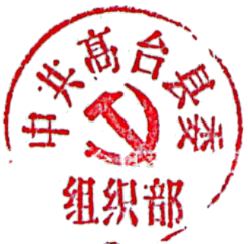 岗位代码考场号座位号准考证号总分排名备注672014第二十三考场2720230168752.5471673014第二十二考场1620230164652.0872674014第二十三考场0720230166751.9873675014第二十二考场1920230164951.9074676014第二十一考场2320230162350.8375677014第二十二考场2920230165944.6476678014第二十一考场21202301621缺考679014第二十一考场22202301622缺考680014第二十一考场26202301626缺考681014第二十一考场28202301628缺考682014第二十二考场02202301632缺考683014第二十二考场04202301634缺考684014第二十二考场10202301640缺考685014第二十二考场24202301654缺考686014第二十二考场30202301660缺考687014第二十三考场15202301675缺考688014第二十三考场19202301679缺考689014第二十三考场22202301682缺考690014第二十三考场25202301685缺考691014第二十三考场31202301691缺考